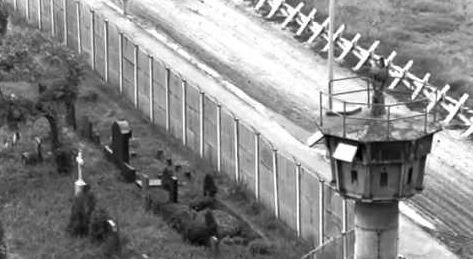 Chapters 1-10:  For each entry write about how the quote relates to the chapter.  Cut and paste the quote to your document, then respond to the prompt.  1.  When I want the west to scream, I squeeze on Berlin.--- Nikita Khrushchev, Soviet Union premier, 1958-19642.  You are your only border --- throw yourself over it!Hafis, Persian poet, ca. 1325-13893.    It's often safer to be in chains than to be free.--- Franz Kafka, German author4.  The eye looks, but it is the mind that sees.--- German Proverb  5.  The Germans and I no longer speak the same language.--- Marlene Dietrich, German actress 19606.  The Wall will be standing in fifty and even in one hundred years if the reasons for it are not removed.Erich Honecker, first secretary of East Germany, 1971-19897.  There are no dangerous thoughts; thinking itself is dangerous.  --- Hannah Arendt, German political theorist8.  Fear . . . was the most powerful weapon possessed by the Stasi.David Cook, British author9.  The penalties for being an accessory to the attempt to flee the GDR were greater than the crime of trying to flee itself.--- Anna Funder, Australian author10.  A thought, even a possibility, can shatter and transform us.---Friedrich Nietzsche, German philosopher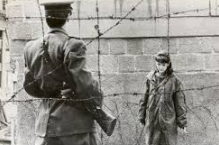 Chapters 11-20:  For each entry write about how the quote relates to the chapter.  Cut and paste the quote to your document, then respond to the prompt.  11.  Wherever they burn books they will also, in the end, burn human beings. ---Heinrich Heine, German poet12.  Do not rejoice in luck; do not hesitate in the storm.--- German proverb13.   In the middle of difficulty lies opportunity.--- Albert Einstein, German physicist and intellectual14. Who wagers nothing, he wins nothing.--- German proverb15.  Who shows courage, encourages others.Adolph Kolping, German priest and social reformer16.  Freedom lies in being bold.---Robert Frost, American poet17.  Forge the iron while it is hot.---German proverb18.  Start with what is right rather than what is acceptable.--- Franz Kafka, German author19.  There are none so blind as those that will not see.German proverb20.  What is not started today is never finished tomorrow.---Johann Wolfgang von Goethe, German writer and statesman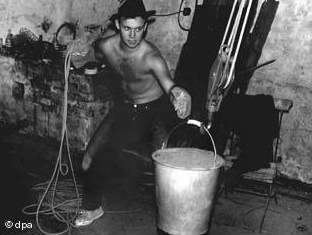 Chapters 21-30:  For each entry write about how the quote relates to the chapter.  Cut and paste the quote to your document, then respond to the prompt.  21.  To begin is easy, to persist is art.---German proverb22.  As soon as you trust yourself, you will know how to live.--- Johann Wolfgang von Goethe, German writer and statesman23.  A steady drop will carve the stone.---German proverb24.  If you live among wolves, you have to act like a wolf.--- Nikita Khrushchev, Soviet Union premier, 1958-196425.  Intelligence is not to make no mistakes, but quickly to see how to make them good.--- Bertolt Brecht, German Playwright26.  One today is better than ten tomorrows. -- German proverb27.  Forget not the tyranny of this wall, horrid place, nor the love of freedom that made it fall.---Written on the Berlin Wall after it came down.28.  Shut your mouth, then no mosquito flies into it.---German proverb29.  Lost goods, lost something; lost honor, lost much; lost courage, lost all.--- German proverb30.  Caught together, hanged together.--- German proverb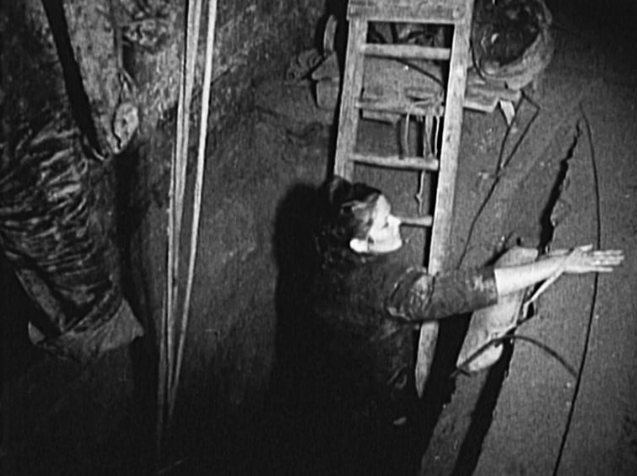 Chapters 31-40:  For each entry write about how the quote relates to the chapter.  Cut and paste the quote to your document, then respond to the prompt.  31.  An appeal to fear never finds an echo in German hearts.--- Otto von Bismarck, creator of the German Empire32.  A nation that is afraid to let its people judge the truth and falsehood in an open market is a nation that is afraid of its people.--- John F. Kennedy, US President, 196233.  God preserve me from my friends, I can deal with my enemies.--- German proverb34.  A disaster seldom comes alone.--- German proverb35.  The only way to deal with an un-free world is to become so absolutely free that your very existence is an act of rebellion.---Albert Camus, French author36.  I learned that courage was not the absence of fear, but the triumph over it.--- Nelson Mandela, South African activist37.  He only earns his freedom and his life who takes them every day by storm.---Johann Wolfgang von Goethe, German writer and statesman38.  Everything that is done in the world is done by hope.---Martin Luther, German priest39.  I was aware that it could all go horribly wrong.---Gunter Wetzel successful escape to West Berlin 197940.  No one knows where the shoe pinches, but he who wears it.---German proverb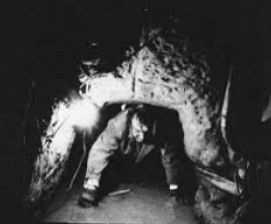 Chapters 41-47:  For each entry write about how the quote relates to the chapter.  Cut and paste the quote to your document, then respond to the prompt41.  Postponement brings danger.German proverb42.  Never say there is nothing beautiful in the world anymore.  There is always something to make you wonder --- Albert Schweitzer, German Theologian, physician, and philanthropist43.  There is no such thing as a little freedom.  Either you are all free, or you are not free.--- Walter Cronkite, American journalist, 196544.  Many kiss the hand they wish to cut off.--- German proverb45.  They do not have the courage to say it was a wall of disgrace.--- Helmut Kohl, chancellor of West Germany when the wall came down46.   Freedom is never voluntarily given by the oppressor.  It must be demanded by the oppressed.---Dr. Martin Luther King, Jr., American civil rights activist, 196347.  All free men, wherever they may live, are citizens of Berlin.  I take pride in saying, "Ich bin ein Berliner!"--- John F. Kennedy, US President, 1963----------“General Secretary Gorbachev, if you seek peace, if you seek prosperity for the Soviet Union and Eastern Europe, if you seek liberalization: Come here to this gate! Mr. Gorbachev, open this gate! Mr. Gorbachev, tear down this wall!”President Ronald Reagan, Brandenburg Gate, 1987